FRIDAY CHALLENGES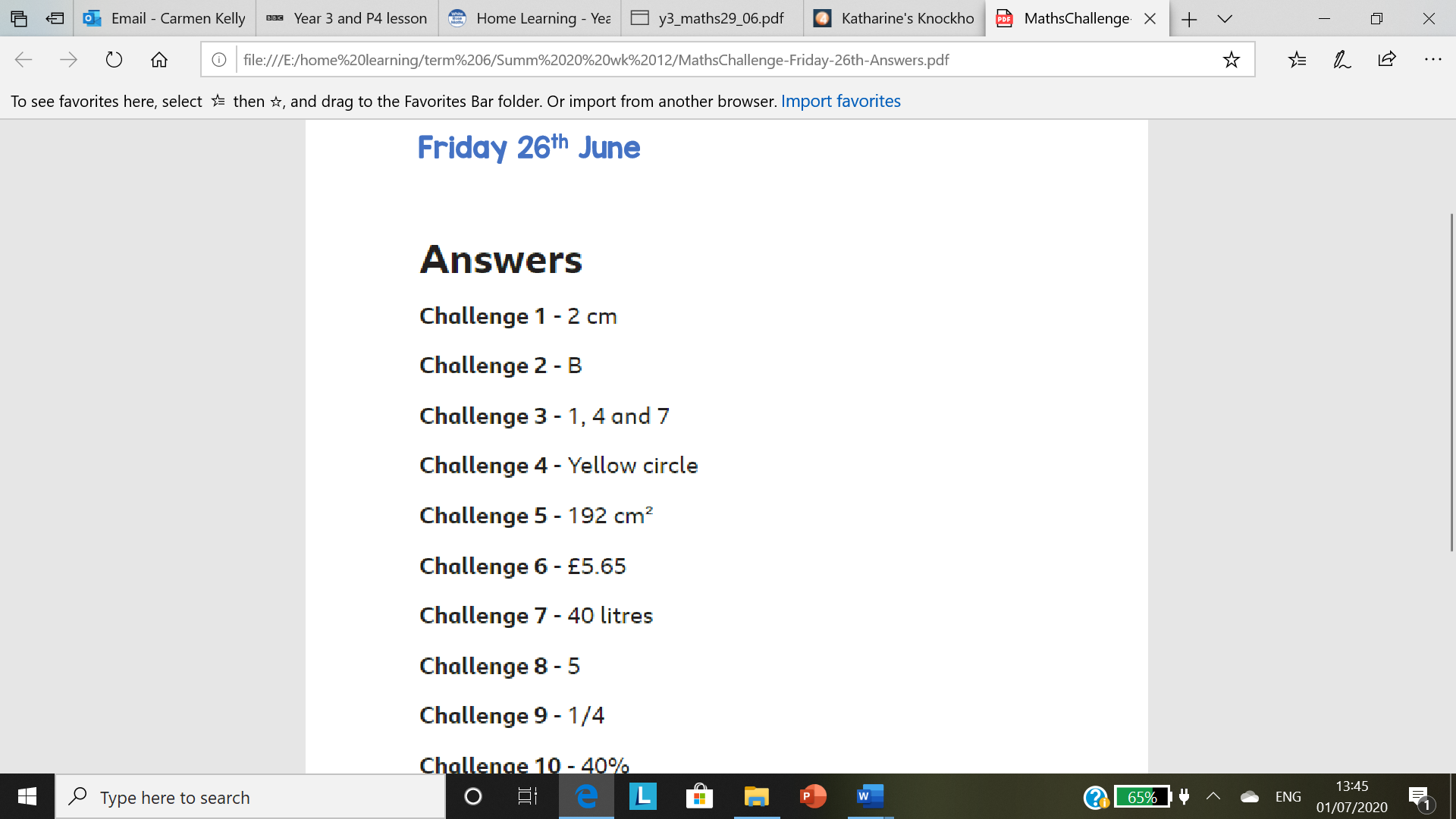 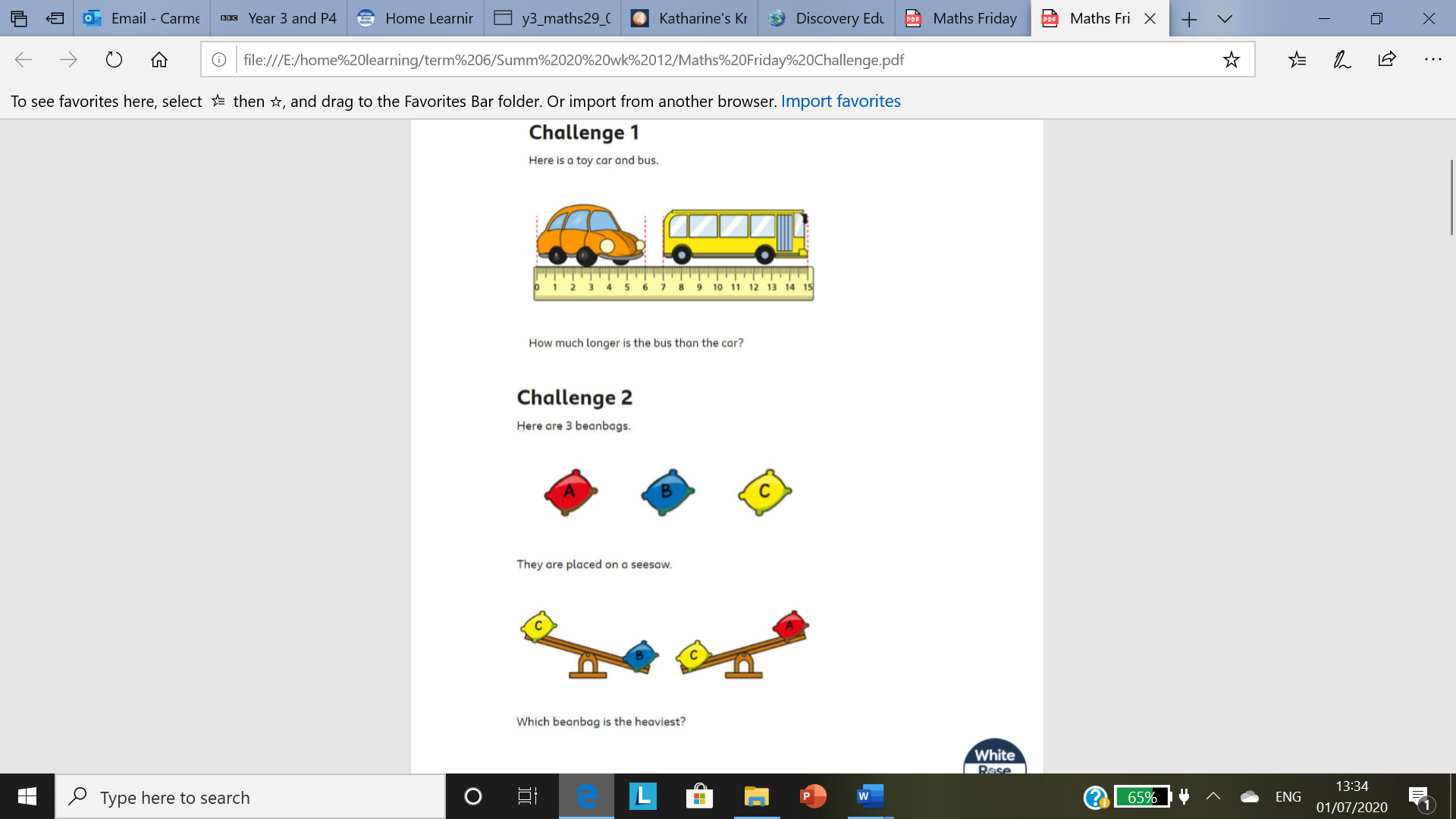 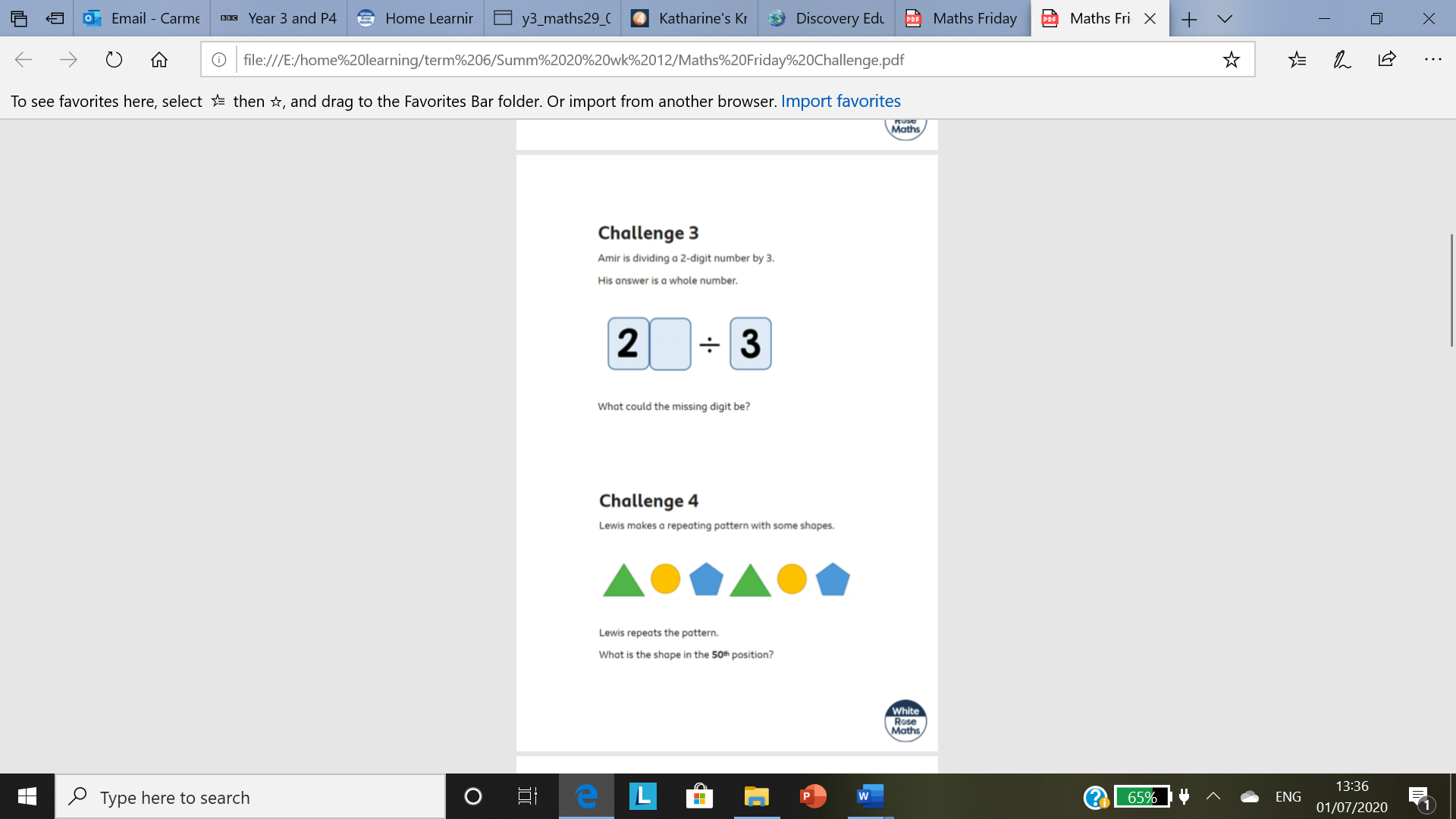 